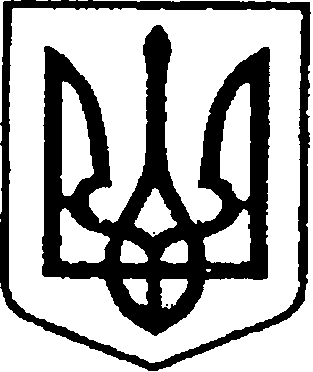 УКРАЇНА                                  ЧЕРНІГІВСЬКА ОБЛАСТЬ                  Н І Ж И Н С Ь К А    М І С Ь К А   Р А Д А         В И К О Н А В Ч И Й    К О М І Т Е ТР І Ш Е Н Н Явід                          р.	                 м. Ніжин		                 № Про придбання квартиридля чемпіонки Європи з дзюдосеред юніорок Наталії Чистяковій    Відповідно до статей 30, 42, 52, 53, 59, 73 Закону України «Про місцеве самоврядування в Україні», статті 50 Житлового Кодексу Української РСР, на виконання рішень 65 сесії VІІ скликання Ніжинської міської ради                                  № 7-65/2019 «Про затвердження бюджетних програм місцевого значення  на 2020 рік» та № 8-65/2019 «Про бюджет Ніжинської ОТГ на 2020 рік» від 24.12.2019 року,  Регламенту виконавчого комітету Ніжинської міської ради, затвердженого рішенням виконавчого комітету Ніжинської міської ради  № 220 від 11 серпня 2016 року, розглянувши  заяви громадян  та висновки громадської комісії з житлових питань від 09.10.2020 р.  протокол № 8, виконавчий комітет  Ніжинської міської ради вирішив:      1.Придбати за рахунок коштів Міської цільової програми придбання житла на 2020 рік однокімнатну житлову квартиру за адресою: м.Ніжин,                 Мікрорайон 3-й, буд.8 кв. 98 (згідно листа-пропозиції продавця зазначеної квартири приватного підприємства «Житлоінвест» за підписом Медвідя М.В. №100 від 05.10.2020 року) для чемпіонки Європи з дзюдо серед юніорок Наталії Чистякової.      2. Фінансовому управлінню Ніжинської міської ради перерахувати з міського бюджету кошти в сумі 399000,00 грн. (триста дев’яносто дев’ять тисяч гривень 00 копійок головному розпоряднику – виконавчому комітету Ніжинської міської ради КПКВК (0216082) КЕКВ (3121).      3.Відділу бухгалтерського обліку апарату виконавчого комітету Ніжинської міської ради перерахувати кошти в сумі 399000,00 грн.                            ( триста дев’яносто дев’ять тисяч гривень 00 копійок) продавцю приватному підприємству «Житлоінвест» на розрахунковий рахунокв АБ «Укргазбанк», згідно договору купівлі-продажу, завіреного в органах нотаріату.       4. Надати однокімнатну житлову квартиру  за адресою: м.Ніжин,                 Мікрорайон 3-й, буд.8 кв. 98, загальною площею 41,9 кв.м. Чистяковій Наталії  Вадимівні.        5. Начальнику відділу квартирного обліку, приватизації житла  та ведення реєстру територіальної громади   Лях О.М. забезпечити оприлюднення даного рішення на офіційному сайті Ніжинської міської ради протягом 5 робочих днів з дня його прийняття.      6. Контроль за виконанням даного рішення покласти на першого заступника міського голови з питань діяльності виконавчих органів ради Олійника Г.М.Міський голова						                         А.В.ЛінникВізують:Начальник відділу квартирного обліку,приватизації житла та ведення реєстру                                                                          територіальної громади                                                                  О.М. ЛяхПерший заступник міського голови                                             Г.М.Олійник                       Керуючий справами  виконавчого комітетуНіжинської міської ради                                                                С.О.КолесникНачальник фінансового управління Ніжинської міської ради                                                               Л.В.ПисаренкоНачальник відділу бухгалтерського обліку-головний   бухгалтер                                                                      Н.Є.Єфіменко Начальник відділу юридично-кадровогозабезпечення                                                                                    В.О.Лега                                   Пояснювальна записка                                            До проекту рішення «Про придбання квартири для чемпіонки Європи з дзюдо серед      юніорок Наталії Чистяковій »                     Обгрунтування необхідності прийняття рішення        Відповідно до Регламенту виконавчого комітету Ніжинської  міської ради, відділ квартирного обліку, приватизації житла та ведення реєстру територіальної громади виносить на розгляд виконавчого комітету проект рішення  «Про придбання  квартири для чемпіонки Європи з дзюдо серед юніорок Натілії Чистяковій», яку їй потім буде надано, в межах реалізації міської програми.        Стан нормативно-правової бази у даній сфері правового регулювання       Даний проект рішення підготовлений на виконання  30, 42, 52, 53, 59, 73 Закону України «Про місцеве самоврядування в Україні», статті 50 Житлового Кодексу Української РСР, на виконання рішення 77 сесії VІІ скликання Ніжинської міської ради    № 7-65/2019 від 24.12.2019 року «Про затвердження бюджетних програм місцевого значення  на 2020 рік»,  Регламенту виконавчого комітету Ніжинської міської ради, затвердженого рішенням виконавчого комітету Ніжинської міської ради  № 220 від 11 серпня 2016 року, Доповідати проект на засіданні буде начальник відділу квартирного обліку, приватизації житла та ведення реєстру територіальної громади    Лях О.М. Начальник відділу квартирного обліку,приватизації житла та ведення реєструтериторіальної громади                                                                      О.М.Лях